       МИНИСТЕРСТВО                     ТАТАРСТАН РЕСПУБЛИКАСЫ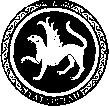  ОБРАЗОВАНИЯ И НАУКИ                        МӘГАРИФ ҺӘМ ФӘН РЕСПУБЛИКИ ТАТАРСТАН                                       МИНИСТРЛЫГЫ            ПРЕСС-СЛУЖБА                                      МАТБУГАТ ҮЗӘГЕ           ул. Кремлевская, д. 9, г. Казань, 420111                                                     Кремль урамы, 9 нчы йорт, Казан шәһәре, 420111Тел.: (843) 294-95-29, (843) 294-95-30, e-mail: monrt@yandex.ru, monrt90@yandex.ruНаграждение учителей - лидеров в рамках приоритетного национального проекта «Образование»В этом году в проекте участвовало 250 педагогов, из них  26 – признаны  лучшими в своей области на уровне Российской Федерации и 39 учителей -  на уровне Республики Татарстан.  Победителям конкурсного отбора будут вручены денежные премии.  26 лучших учителей республики получат по 200 000 рублей из бюджета Российской Федерации, 39 остальных победителей получат из бюджета республики от 30 тысяч до 100 тысяч рублей. Таким образом,  на поощрение самых талантливых педагогов Республики Татарстан из бюджета Российской Федерации выделено 5,2 млн. рублей и  2,2 млн. рублей из республиканского бюджета. Конкурс проводится в республике  с 2006 года. За весь период поощрено 1 318 лучших учителей за счет бюджета Российской Федерации и 648 учителей за счет бюджета республики. Особенностью реализации проекта 2015 года стал электронный формат предоставления документов и проведения экспертизы. 22 эксперта оценивали результаты профессиональной деятельности педагогов по 7 критериям. При составлении рейтинга учитывались учебные достижения обучающихся, результаты внеурочной деятельности по предмету, социальные проекты, использование современных образовательных технологий, методическая копилка педагога и непрерывность профессионального развития.